For You:  Faculty and Postdoctoral Fellows Continuing with our mission to promote success in biomedical entrepreneurship, the I-Trep program offers individual one-to-one consulting with experts to assist you with commercializing your innovation.  Assistance is available for, but not limited to, the following areas:1. SBIR/STTR Phase I submission or resubmission2.  SBIR/STTR Phase II submission or resubmission3.  Setting up and managing your startup4.  Reaching potential investorsRequest for this consultant service is available year-round.  The request will be submitted to the I-Trep administrative office where it will be discussed by the Steering Committee.  If selected, the I-Trep program will put you in contact with an expert to help you with your topic of interest.  The I-Trep program will cover the consultation fee.  How to apply:Submit the following to itrep@uvm.edu:a) Completed Application Formb) Current CVI-Trep Award APPLICATION FORM One-to-One MentorshipQualified applicants include faculty and postdocs NAME: POSITION:INSTITUTION AND DEPARTMENT (Postdocs) MENTOR’S NAME:1) A BRIEF BIOGRAPHY (1/4 page max)2) DESCRIPTION OF YOUR INVENTION (1/4 page max)3) DESCRIPTION OF WHAT KNOWLEDGE YOU SEEK FROM THIS MENTORSHIP (1/4 page max)REQUEST FOR APPLICATION: I-Trep One-to-one Consulting Service2017-2018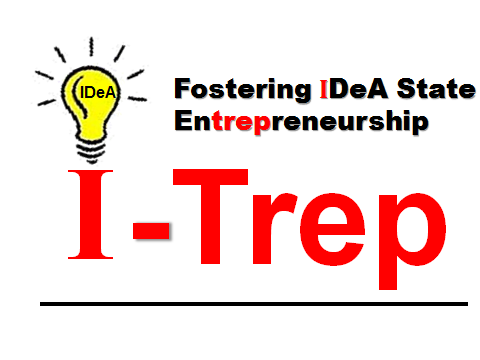 